СТАНЬ ЗАМЕТНЫМ– ЗАСВЕТИСЬ!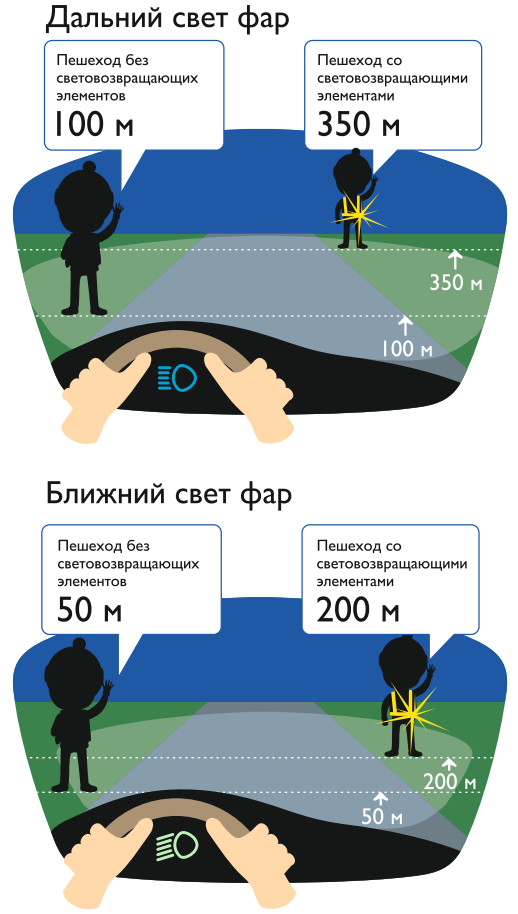                     Отдел ГИБДД 	УМВД Росии по Одинцовскому городскому округу 